Organisation générale du concours d'expression orale - débatAnnée scolaire 2019-2020FICHE D'INSCRIPTIONEtablissement :Classes engagées :Nombre total d'élèves participants :Personne(s) responsable(s) de l'action :Le chef d'établissement, date, signature.Fiche d’inscription à transmettre à l’AMOPA 66 avant le mercredi 16 octobre 2019AMOPA 66 -- Direction Départementale  des  Services  de l’Education Nationale des P. O.45 Avenue Jean GIRAUDOUX – B.P. 71080 – 66103 PERPIGNAN.Courriel secrétariat : amopa.secretariat66@gmail.com  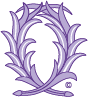 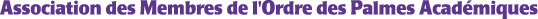 Section départementale des Pyrénées Orientales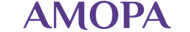 